Analisis Faktor – Faktor yang Mempengaruhi Perilaku Income Smoothing pada Perusahaan yang Terdaftar di Bursa Efek IndonesiaSKRIPSIDiajukan Sebagai Salah Satu Syarat untuk Memperoleh Gelar Kesarjanaan pada Program Studi Akuntansi Falkutas Ekonomi Jenjang Pendidikan Strata 1Otniel FebriantoNPM: 1342089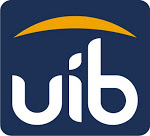 PROGRAM STUDI S-1 AKUNTANSIFAKULTAS EKONOMIUNIVERSITAS INTERNASIONAL BATAMBATAM2017